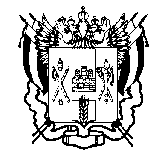 ПРАВИТЕЛЬСТВО  РОСТОВСКОЙ  ОБЛАСТИМИНИСТЕРСТВООБЩЕГО  И  ПРОФЕССИОНАЛЬНОГООБРАЗОВАНИЯРОСТОВСКОЙ ОБЛАСТИ(минобразование Ростовской области)пер. Доломановский, . Ростов-на-Дону, 44082тел.   (863) 240-34-97  факс (863) 267-86-44E-: min@rostobr.ruhttp://www.rostobr.ru_______________ № 24/4.3_____________на №____________от__________________О размещении видеоролика, подготовленного Рособрнадзором Руководителяммуниципальных органов,осуществляющих управлениев сфере образованияУважаемые руководители!       Информирую о том, что Федеральной службой по надзору в сфере образования и науки подготовлен видеоролик, рассказывающий о комплексной системе процедур оценки качества образования в российских школах.  В видеоролике показаны особенности различных оценочных процедур: единого государственного экзамена, основного государственного экзамена, государственного выпускного экзамена, национальных исследований качества образования и всероссийских проверочных работ. Из него можно узнать, по каким предметам проводится оценка знаний школьников с помощью разных оценочных процедур и как используются результаты этой оценки.Ролик размещен на Youtube-канале Рособрнадзора, на официальном сайте минобразования Ростовской области.Прошу разместить данный видеоролик на Ваших официальных сайтах.Заместитель министра-начальникуправления непрерывного образования	    А.Е. ФатеевЭрика Геннадьевна Шевцова(863)267 89 33